Центральная городская библиотекаГ. КрасноуральскУл. 7 Ноября, 51Тел.: (34343) 2-02-50, 8-902-266-84-88МБУ ЦБСЦентральная городская библиотека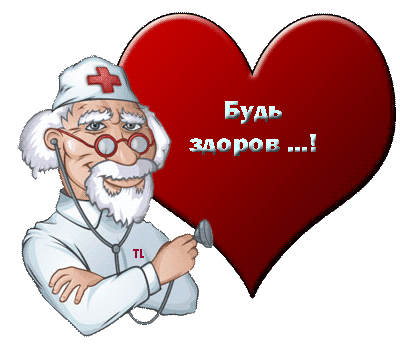 100 секретов на здоровьеРекомендательный список литературы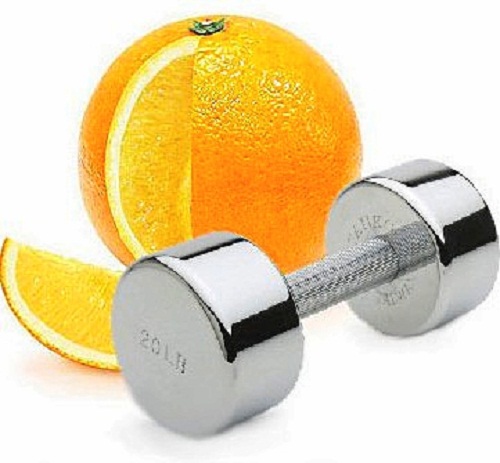 100секретов на здоровье: рекомендательный списоклитературы / сост. Злыгостева И.А. – Красноуральск, 2014.ШаоХуа. Фэншуй здоровья и долголетия. – Ростов н/Д.: Феникс, 2006. – 160с.   Предлагаемая книга – самоучитель, в котором подробно описаны техника выполнения упражнений и методические указания, позволяющие самостоятельно освоить уникальную систему упражнений фэншуй.Целебные свойства бани.   Баня. Полная энциклопедия. / авт. – сост. Надеждина. В. – Минск: Харвест, 2006. – 607с.   Забава -  и оздоровления организма, способ борьбы со стрессами, ожирением и простудами. Об одном из самых доступных способов поддержания хорошего самочувствия и здоровья расскажет книга «Баня. Полная энциклопедия».Степанова Е.Е.   Баня, Сауна. Рецепты здоровья. – М.:Эксмо; Донецк: СКИФ, 2007. –320с.   В предлагаемой книге содержаться сведения об одном из самых древних и самых любимых человеком способов  поддержания хорошего самочувствия и здоровья – о бане. Материал изложен в доступной форме, позволяющей всем, кто любит банное дело найти для себя интересную и полезную в практическом отношении информацию. объяснены приемы массажа, освоив которые вы сможете правильно делать массаж членам своей семьи, друзьям и знакомым.Лечение лекарственными травами.Корзунова А.Н. Алоэ и каланхоэ: Зеленый доктор на вашем подоконнике. – М.:Эксмо, 2007. – 96с.Корзунова А.Н. Золотой  ус: секреты вечной молодости / А. Корзунова. – М.:Эксмо, 2006. –416с.Корзунова А.Н.  Исцеляющий Индийский лук. – М.:Эксмо, 2004. –  128с.    В книгах Алевтины Николаевны Корзуновой «Исцеляющий индийский лук»,  «Алоэ и каланхоэ: Зеленый доктор на вашем подоконнике» и «Золотой ус: секрет вечной молодости» описано использование лекарственных трав в народной медицине, предложены подробные рецепты их применения при различных заболеваниях.Лавренова Г. В., Онипко В. Д. Энциклопедия народной медицины. – СП.: Издательский дом Нева, 2003. –384с.    В книге Галины Лавреновой и Валентины Онипко «Энциклопедия народной медицины» изложен опыт лечения лекарственными травами и продуктами пчеловодства.Йога – путь к оздоровлению.Человек в суете своей повседневной жизни часто забывает о себе и своем здоровье. Он с головой погружен в решение насущных проблем. К сожалению, в современном мире забота о здоровье начинается только тогда, когда мы чувствуем, что этого самого здоровья становится всё меньше.  Вот тогда у нас и появляется ещё одна насущная проблема - наше здоровье. Хотя забота о нём как раз не должна быть проблемой, она должна быть образом жизни!   О том, как приобщиться к здоровому образу жизни и прожить долго, написано немало книг.Рекомендательный список состоит из нескольких разделов:- литература о правильном питании;- литература о сахарном диабете;- литература о заболеваниях и оздоровлении суставов, позвоночника. Массаж; - лечение лекарственными травами; - йога – путь к оздоровлению;- целебные свойства бани.Литература о правильном питанииВоробьев В. И. Новая методика здорового питания. – М.:Эксмо, 2007. –384с.   Все мы хотим быть здоровыми и хорошо выглядеть. Книга доктора В. И. Воробьева «Новая методика здорового питания» - ваш верный помощник. С ее помощью вы будете худеть, нормально питаться, ни в чем себе не отказывая, тогда как другие с трудом сбросят несколько килограмм, ограничивая себя во всем. По словам автора книги, главное – научиться правильно сочетать продукты,  исходя из особенностей вашего организма. Кибардин  Г. М. хочешь есть? Пей!  - М.: ,Эксмо, 2011. – 160с.   Как отличить голод от жажды и спасти фигуру от лишнего веса? Вместе с известнымнатурологом, вы выберете напиток, который принесет пользу вашему здоровью. Из этой книги вы узнаете простые способы очистки воды и оздоровления организма водой.Латогуз И. К. Диетотерапия при различных заболеваниях. – М.:Эксмо, 2008. – 544 с.   В данном издании вы найдете практические рекомендации по рациональному и лечебному питанию, подробные а также каждом из которых представлены 3 -4 различные программы для оздоровления спины. Каждая из них рассчитана на срок не менее 21 дня. Рецепты оздоровления, предложенные в книге, несомненно, помогут вам в борьбе за здоровый  позвоночник и спину, за жизнь без боли.Епифанов В. А. Самомассаж: от боли в суставах / В. А. Епифанов. – М.:Эксмо, 2011. – 80с.    Боли в суставах – частые спутники. Как предупредить их и облегчить без лишнего применения обезболивающих средств, рассказывает в своей книге профессор В. А. Епифанов. Узнав секреты профессиональных массажистов, каждый читатель сможет проводить массажные процедуры сам. В книге представлены также основы техники восточного массажа. Подробные иллюстрации облегчают освоение массажных приемов.Уроки домашнего массажа / пер. с англ. Т. Дубининой – М.: Махаон, 2007. –112 с.   Благотворное воздействие массажа на организм человека было известно в глубокой древности. Он является эффективным средством лечения и восстановления работоспособности, снятия напряжения и усталости, служит для предупреждения и профилактики заболеваний, являясь активным средством оздоровления организма. В этом хорошо иллюстрированном издании показаны и подробноРецепты фитотерапии, оздоровительные упражнения по возрастам, восточные практики, дыхательная гимнастика, приемы самомассажа, правила  лечебного питания с подробнейшим диабетическим меню – выбор за вами.Добров А. Диабет – не проблема. – Мн.: Книжный дом, 2010. -  320с.   В книге популярно изложена вся информация, необходимая для эффективной борьбы с диабетом собственными силами и в домашних условиях. Особое внимание уделено  правильному питанию и продуктам, рекомендуемым при профилактике и лечении сахарного диабета. Кроме эффективных современных лекарственных препаратов, подробно изложены немедикаментозные методы лечения: лекарственными растениями и средствами народной медицины.Литература о заболеваниях и оздоровлении суставов, позвоночника. Массаж.Асташенко О. И. Оздоровление позвоночника за 21день – СПб.: Невский проспект; Вектор, 2007. –112с.   Остеохондроз, сколиоз, радикулит и другие заболевания позвоночника могут сделать жизнь человека невыносимой. Предлагаемая книга состоит из нескольких разделов, в современные рационы и режимы питания беременных женщин и кормящих матерей.Пища, которая лечит. – М.:Эксмо, 2005. – 302 с.   Книга расскажет о том,  как готовить и хранить продукты с минимальной потерей их питательных свойств; какие компоненты должны обязательно содержаться в пище; как правильно подобранная диета может помочь в лечении разнообразных заболеваний.Саянова У. Цветная диета, или Питайтесь, как боги! – СПб.: «Крылов», 2006. – 128 с.   Цветная диета – самый модный метод избавления от лишнего веса! Она доступна каждому, ее ингредиенты хорошо всем знакомы. «Сидеть»  на такой диете – одно удовольствие, и после достижения желанной формы вы без усилий продолжите следовать принципам цветной диеты, закрепив таким образом успех на многие годы.Литература о сахарном диабетеДанилова Н. А. Диабет: методы традиционной и альтернативной медицины. – СПб.: Вектор, 2007. – 224с.    Многие люди, услышав диагноз «диабет», испытывают шок. И напрасно! В данной книге представлены самые действенные методики, которые позволяют не только снять все симптомы, но и практически отказаться от лекарств. 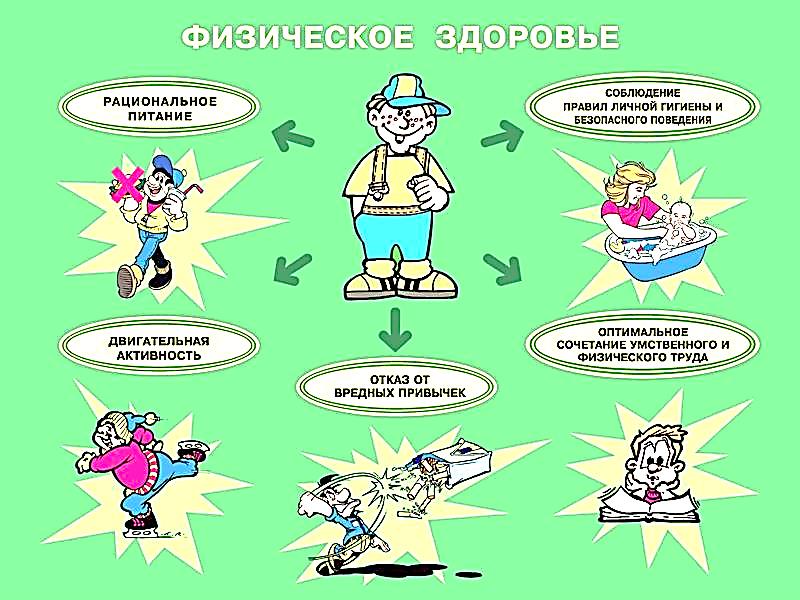 